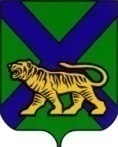 ТЕРРИТОРИАЛЬНАЯ ИЗБИРАТЕЛЬНАЯ КОМИССИЯпартизаНСКОГО РАЙОНАрешение21.07.2021	                   	                                                                       № 14/70                                            с. Владимиро-АлександровскоеПроверив соответствие порядка выдвижения, оформление и полноту сведений в документах, представленных для выдвижения и регистрации кандидата в депутаты муниципального комитета Золотодолинского сельского поселения Партизанского муниципального района, выдвинутого Приморским региональным отделением политической партии  ЛДПР – Либерально-демократической партии России, Реневой Жанны Валерьевны,   территориальная избирательная комиссия Партизанского  района  (далее - Комиссия) установила следующее.Представленные кандидатом Реневой Жанной Валерьевной в Комиссию документы соответствует требованиям статей 40, 46, 49  Избирательного кодекса Приморского края.В соответствии с частью 3 статьи 49 Избирательного кодекса Приморского края регистрация кандидата осуществляется без сбора подписей избирателей на основании решения Приморского регионального отделения политической партии ЛДПР – Либерально-демократической партии России  о его выдвижении. На основании части 13 статьи 40  Избирательного кодекса  Приморского края в соответствующие государственные органы Комиссией  направлены представления по проверке достоверности сведений, представленных Реневой Ж.В.До настоящего времени сведения из соответствующих государственных органов не поступили.	Иными фактами и обстоятельствами, препятствующими принятию решения о регистрации кандидата, Комиссия на настоящее время не располагает.С учетом вышеизложенного, территориальная избирательная комиссия Партизанского  района РЕШИЛА:1. Зарегистрировать кандидата в депутаты муниципального комитета Золотодолинского сельского поселения Партизанского муниципального района, выдвинутого Приморским региональным отделением политической партии  ЛДПР – Либерально-демократической партии России, Реневу Жанну Валерьевну, 1976 года рождения, домохозяйку,   в   17 часов 30 минут.2. Выдать зарегистрированному кандидату удостоверение о регистрации установленного образца.3. Включить сведения о зарегистрированном кандидате в текст избирательного бюллетеня для голосования на выборах депутатов муниципального комитета Золотодолинского  сельского поселения Партизанского муниципального района по многомандатному (десятимандатному) избирательному округу и в информационный плакат о зарегистрированных кандидатах.4. Продолжить проверку сведений, представленных Реневой Ж.В.5. Направить сведения о регистрации кандидата в районную общественно - политическую газету «Золотая Долина».    6. Направить настоящее решение для размещения на официальных сайтах Избирательной комиссии Приморского края и администрации Партизанского муниципального района в разделе «Территориальная избирательная комиссия»   в  информационно - телекоммуникационной сети «Интернет».О регистрации кандидата в депутаты муниципального комитета Золотодолинского сельского поселения Партизанского муниципального района  по многомандатному (десятимандатному) избирательному округу, выдвинутого Приморским региональным отделением политической партии  ЛДПР  – Либерально-демократической партии России, Реневой Жанны Валерьевны  Председатель комиссииЕ.В. ВоробьеваСекретарь комиссииЕ.И. Башкатова